AKTUÁLIS HÍREINKMájus 12-én, szombaton Gyermekbúcsú lesz Máriapócson. A parókus távolléte miatt közös szervezés idén nincs, de jó szívvel biztatjuk a családokat a részvételre, amely valódi hit- és egyházélménnyel ajándékozhatja meg gyermekeinket.Május 6-12. között az Európai Kateketikai Kongresszus résztvevőjeként a parókus Rómában tartózkodik. Május 6-án Dr. Soltész János atya helyettesíti. Hét közben nem lesz szertartás templomunkban. Halaszthatatlan lelkipásztori szolgálat kérése esetén (betegellátás, temetés) Szabó Tamás örökösföldi parókus áll a hívek rendelkezésére (tel.: 06306397879).Május 20-án Máriapócsra zarándoklunk a betegek és gyógyítók búcsújára. Részvételi díj: 1.300 Ft. Jelentkezés május 14-ig.A felnőtt katekézis soron következő találkozási alkalma: május 23. Záró összejövetel: június 7.E havi ünnepeink:   	május 17. Urunk mennybemenetelemájus 27-28. Pünkösd (a Pünkösd előtti nap Halottak Szombatja)Június 29 - július 6. Centenáriumi Zarándoklat Rómába; program meg-beszélés május 14-én 18.30-kor.Július 23-28. Balatoni Görögtűz és Családtábor, Fonyódliget. Érdeklődés, jelentkezés a parókián.Görögkatolikus Gimnázium indul Nyíregyházán 2012 szeptemberében. A részletekről a templomi plakátról, illetve a parókián tájékozódhatunk.*	*	*KÉTSZER EGY SZÁZALÉKAdózásunk során legyen magától értetődő, hogy adónk egy százalékát a Katolikus Egyháznak ajánljuk fel (Ebből arányosan részesül görögkatolikus egyházunk is.) A Magyar Katolikus Egyház technikai száma:0011. – Kérjük, a felajánlható második egy százalékot adjuk minél többen egyházközségünk alapítványának: Kertvárosi Közösségi Életért Alapítvány – Adószám: 18803475-1-15. – Köszönjük! *	*	*Görögkatolikus Parókia, 4400 Nyíregyháza, Legyező u. 3.www.kertvarosigorogok.huTel. 42/341-257; 30/415-50-92;        E-mail: obbagyl@upcmail.huFelelős kiadó: Dr. Obbágy László parókusA KERTVÁROSI GÖRÖGKATOLIKUS           EGYHÁZKÖZSÉG ÉRTESÍTŐJE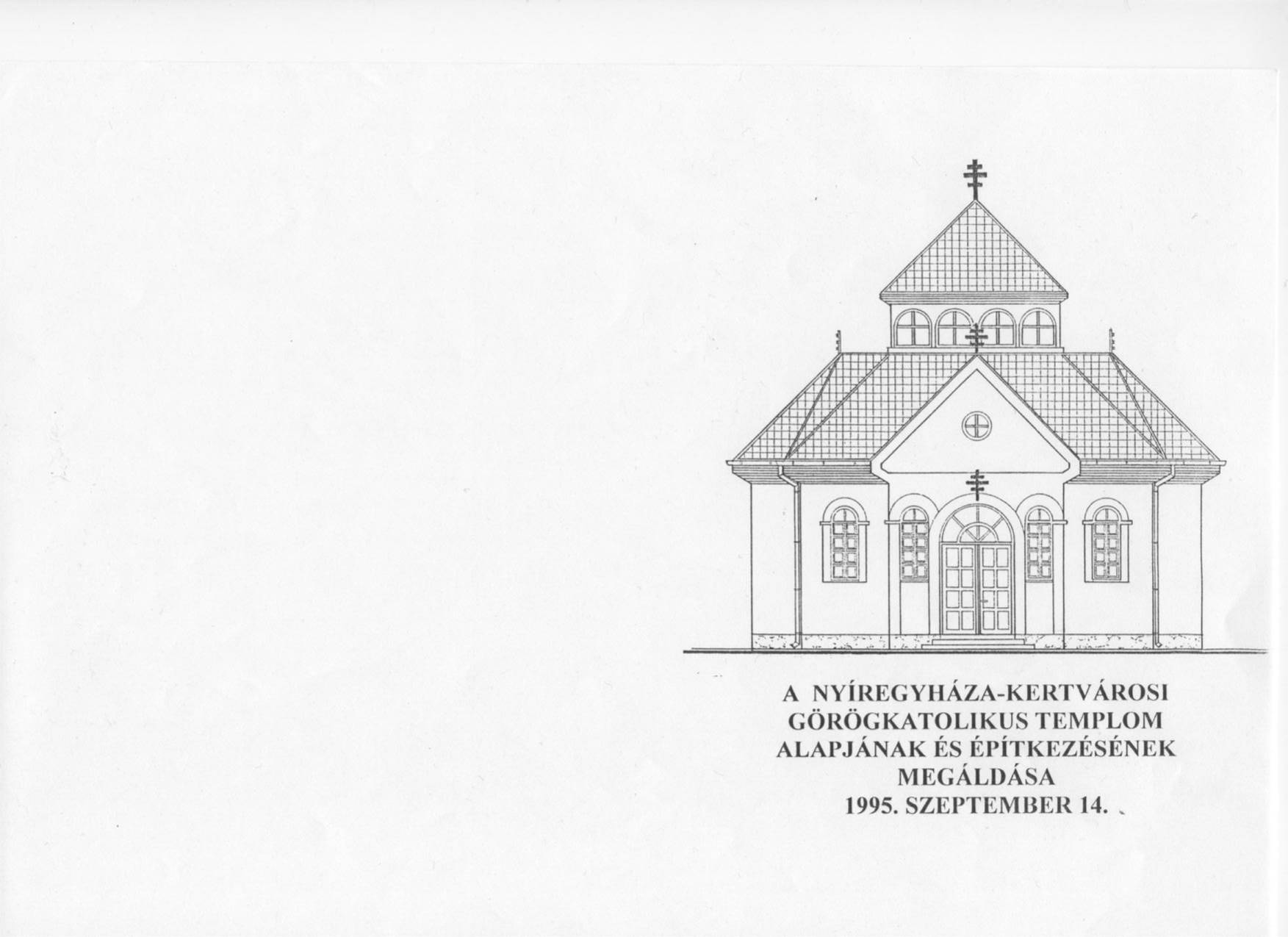 LEGYEZŐ2012. MÁJUSANYÁK NAPJÁRA Régen történt, talán még a középkorban. Egy fiú rossz útra tért. Először csak a mindennapi cselekedeteiben vált megbízhatatlanná. Hanyag volt a rábízott feladatokban: a tanulást nem vette komolyan, de az imádságra sem fordított kellő gondot. Az egyik rossz vonzza a másikat, így helytelen cselekedetei egymást követték. Nem hallgatott szülei intelmeire, elhanyagolta a templomba járást, rossz fiúkkal kezdett barátkozni, bűncselekményekbe keveredett. Egyszer olyan haragra gerjedt, hogy agyonütött egy embert. A bíróság ítéletet hozott: „halálért halált!” – mondták ki a végső szót a szigorú bírák.Abban az időben, abban a tartományban az volt a szokás, hogy amikor az elítéltet a vesztőhelyre vezették, megcsendítették a lélekharangot. Addig nem volt szabad az elítéltet fölakasztani, amíg a lélekharang meg nem csendült. A fiút már kikísérték a vesztőhelyre, s mindent előkészítettek a kivégzéshez; csak a lélekharang kondulását várták. Vártak egy jó ideig, mindhiába. „Valami nincs rendben, valami rendkívüli dolog történt” – vélekedtek az emberek. A főbíró elküldte a város elöljáróját a templomba, nézze meg, mi történt. Amikor odaért a haranglábhoz, látta, hogy a harangozó húzza a kötelet. Arról panaszkodott: hiába igyekszik, nem szólal meg a harang, nem tudja, mi történt. Az elöljáró szaladt a toronyba. Megdöbbent azon, amit látott: egy asszony – az elítélt fiú édesanyja – fogta, szorította a harangütőt. Minden mozdulatnál a keze csapódott az érchez. A keze már elroncsolódott, a vére csurgott lefelé. Már félig ájultan, de még mindig szorongatta a harangütőt, hiszen tudta: addig él a fia, amíg a harang meg nem szólal.Az elöljáró sietett vissza a bírákhoz, jelentette a látottakat. Az önfeláldozó, határtalan anyai szeretet annyira meghatotta a bírákat, hogy megkegyelmeztek a halálraítéltnek. Az elvetemült fiú zokogva kérte édesanyja bocsánatát.Ettől a perctől új életet kezdett.SZERETET-TÁRLelkesen és lelkesítve közvetítjük Püspök Atya levelének tartalmát, hisz’ a Szeretettár ötletével egyházközségünk tagjától induló kezdeményezést tett magáévá a főpásztor, az egyházmegye. A Szeretet-Tár tulajdonképpen szeretet-raktár, konkrét helyszínnel (a Kállói úti körforgalomnál), de még inkább a szeretet reménybeli adományaival és ezek közvetítésének, továbbadásának személyességével, konkrét, egyénre szabott segítési módozataival. Tegyük magunkévá a gondolatot, legyünk tevékenyek a szeretetben!*	*	*HÁZASSÁGKÖTÉSAz Anyaszentegyház házasságot hirdet:Hollik Csaba görögkatolikus vallású vőlegény, Hollik Miklós és Kiss Katalin szülők fia eljegyezte magának házastársul Sütő Nikolett református vallású menyasszonyt, Sütő Sándor és Veres Éva szülők leányát. Esküvőjük május 19-én lesz templomunkban. Imáinkkal kísérjük készületüket!*	*	*HU-MOR-ZSÁKA tisztelendő úr – prédikációja végén – „házi feladatot” ad a híveknek: – Kedves Testvéreim! Kérem, olvassák el otthon  evangéliumának 17. fejezetét, mert jövő vasárnap erről fog szólni a szentbeszéd.A következő vasárnap azzal kezdődik a prédikáció, hogy a pap megkérdezi: – Nos, kedves testvéreim, ki olvasta el Márk evangéliumának 17. fejezetét?Mindenki jelentkezik. A tisztelendő úr folytatja:– Úgy látom, jól gondoltam ki a  evangéliuma ugyanis csak 16 fejezetből áll. Így tehát a mai prédikáció a hazugságról fog szólni...(Zsolt 90,4. „Ezer év előtted annyi, mint a tegnapi nap... mint egy éjjeli őrállás...)– Uram, Istenem! Igaz, hogy előtted ezer év annyi, mint egy pillanat?– Igaz, gyermekem.– És az is igaz, hogy előtted egy millió font annyi, mint egy penny?– Igaz, gyermekem.– Kérlek, Uram, adj nekem egy pennyt.– Várj egy pillanatot!AZ ÓSZÖVETSÉG A MŰVÉSZETBEN1. Magyar költő, egyik legismertebb műve Jónás próféta történetét dolgozza fel.2. Krisztusi sorsú, nagyszerű költőnk, aki 33 évesen keresztelkedett meg. A Töredék c. versében Izajást, a Nyolcadik eclogában Náhum prófétát idézi.3. Sok-sok bibliai témát feldolgozó keramikus művésznő; múzeuma Szentendrén található.4. Híres német zeneszerző; legismertebb bibliai ihletésű műve A teremtés című oratóriuma.5. Gyermekverseiről ismert költőnk; a Bibliából többek között József történetét dolgozta fel.6. Mélyen vallásos magyar zeneszerző volt; egyik leghíresebb műve a Psalmus Hungaricus.7. Tragikus halált halt, de őszinte Isten-keresésében követendő költőnk.8. Főként drámáiról ismert írónk, aki a prófétákról írt egyfelvonásos színműveket.9. Az Egri csillagok szerzője; a Bibliáról mint a Könyvek Könyvéről írt verset. „legbibliásabb” magyar költő; Isten Igéje mindennapi kenyere volt.11. Híres orosz ikonfestő. Szentháromság-ikonját ószövetségi esemény (a mamrei találkozás) ihlette.12. Huszadik századi magyar író; Az égő csipkebokor című műve Mózes életéről szól.A vastag függőleges sorban:Híres itáliai képzőművész; Ószövetséggel kapcsolatos szobrainak és festményeinek egész sorával ismerkedtünk meg a tanév során.123456789101112